Паспорт площадкиАдрес площадкиАдрес площадки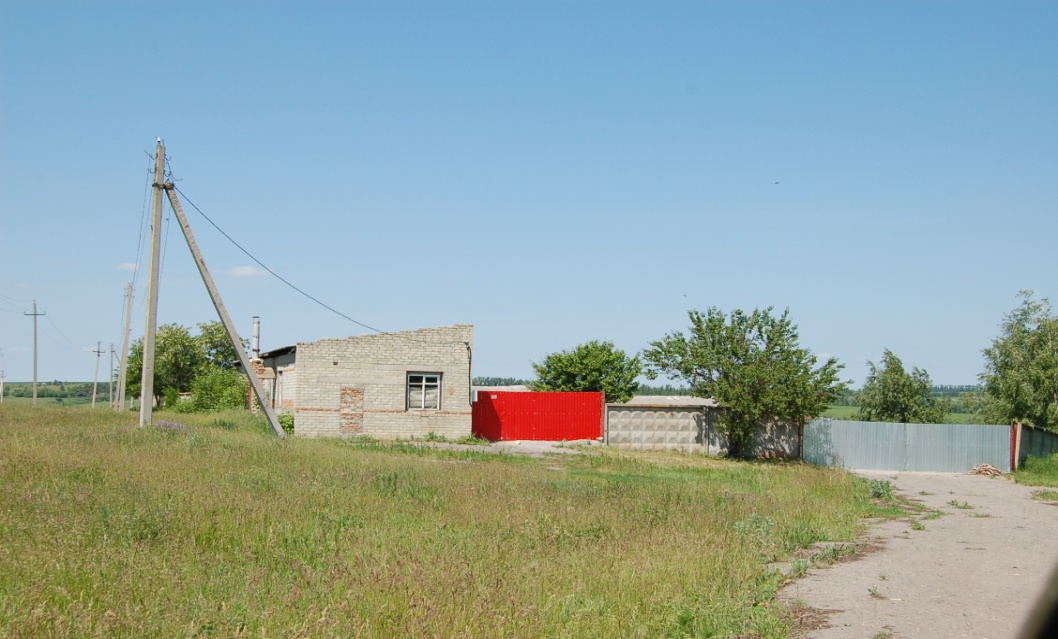 Наименование областиБелгородская областьНаименование сельского поселенияМеняйловское, с. МеняйловоНаименование улицы-Номер -Контактные данныеКонтактные данныеФ.И.О. Руководителя-Телефон:-E-mail:-Основные сведенияОсновные сведенияНаименование юридического лицаФизическое лицо Погорелова Н.В.Собственник Погорелова Наталья ВикторовнаВид деятельностистрой материалыПлощадь земельного участка, кв.м2 500 кв.м.Наличие зданий и сооружений, площадь кв.м.Складское помещение - 600 кв.м.;Складское помещение - 90 кв.м.Наличие зданий и сооружений, площадь кв.м.Складское помещение - 600 кв.м.;Складское помещение - 90 кв.м.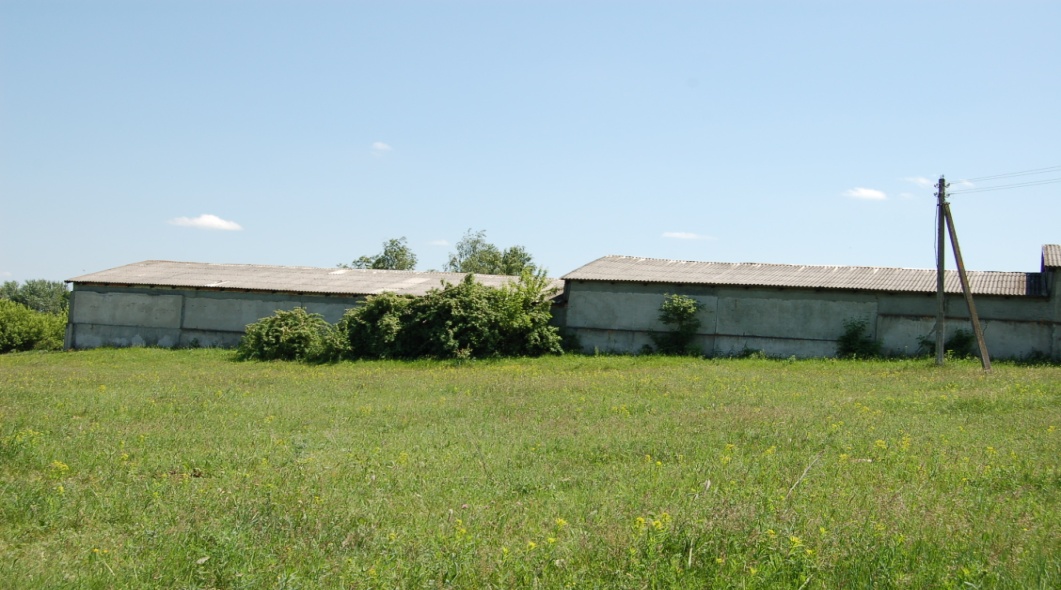 Инженерная инфраструктураИнженерная инфраструктураЭлектроэнергияИмеется ГазНе имеетсяВодаНе имеетсяКанализацияНе имеетсяТелефонНе имеетсяИнтернетНе имеется